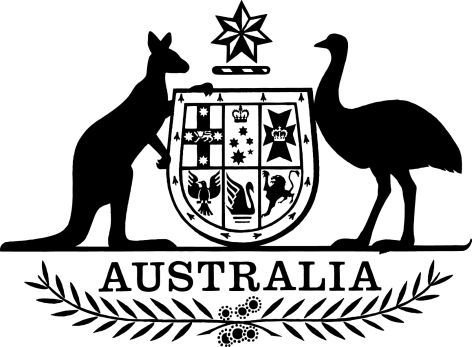 Public Governance, Performance and Accountability (Section 75 Transfers) Determination 2022-2023I, Tracey Carroll, as subdelegate of the Minister for Finance, make the following determination.Dated 29 June 2022Tracey CarrollFirst Assistant Secretary
Financial Analysis, Reporting and Management
Department of FinanceContents1	Name	12	Commencement	13	Authority	14	Definitions	15	Modification of Appropriation Acts	16	Modification of Supply Act (No. 1) 2022-2023	37	Modification of Supply Act (No. 2) 2022-2023	71  Name		This instrument is the Public Governance, Performance and Accountability (Section 75 Transfers) Determination 2022-2023.2  Commencement	(1)	Each provision of this instrument specified in column 1 of the table commences, or is taken to have commenced, in accordance with column 2 of the table. Any other statement in column 2 has effect according to its terms.Note:	This table relates only to the provisions of this instrument as originally made. It will not be amended to deal with any later amendments of this instrument.	(2)	Any information in column 3 of the table is not part of this instrument. Information may be inserted in this column, or information in it may be edited, in any published version of this instrument.3  Authority		This instrument is made under section 75 of the Public Governance, Performance and Accountability Act 2013.4  Definitions		In this instrument:Appropriation Act means:	(a)	the Supply Act (No. 1) 2022-2023; or	(b)	the Supply Act (No. 2) 2022-2023.appropriation item means an item within the meaning of an Appropriation Act.5  Modification of Appropriation Acts	(1)	The Appropriation Acts have effect as if:	(a)	references in the Acts to the Agriculture, Water and the Environment portfolio were references to the Agriculture, Fisheries and Forestry portfolio; and	(b)	references in the Acts to the Department of Agriculture, Water and the Environment were references to the Department of Agriculture, Fisheries and Forestry; and	(c)	references in the Acts to the Education, Skills and Employment portfolio were references to the Education portfolio; and	(d)	references in the Acts to the Department of Education, Skills and Employment were references to the Department of Education; and	(e)	references in the Acts to the Health portfolio were references to the Health and Aged Care portfolio; and	(f)	references in the Acts to the Department of Health were references to the Department of Health and Aged Care; and	(g)	references in the Acts to the Industry, Science, Energy and Resources portfolio were references to the Industry, Science and Resources portfolio; and	(h)	references in the Acts to the Department of Industry, Science, Energy and Resources were references to the Department of Industry, Science and Resources; and	(i)	references in the Acts to the Infrastructure, Transport, Regional Development and Communications portfolio were references to the Infrastructure, Transport, Regional Development, Communications and the Arts portfolio; and	(j)	references in the Acts to the Department of Infrastructure, Transport, Regional Development and Communications were references to the Department of Infrastructure, Transport, Regional Development, Communications and the Arts.	(2)	The Appropriation Acts have effect as if:	(a)	items and outcomes for the following entities, included for the Agriculture, Fisheries and Forestry portfolio, were instead included for the Climate Change, Energy, the Environment and Water portfolio:	(i)	Bureau of Meteorology;	(ii)	Director of National Parks;	(iii)	Great Barrier Reef Marine Park Authority;	(iv)	Murray-Darling Basin Authority;	(v)	Sydney Harbour Federation Trust; and	(b)	items and outcomes for the following entities, included for the Attorney-General’s portfolio, were instead included for the Employment and Workplace Relations portfolio:	(i)	Asbestos Safety and Eradication Agency;	(ii)	Australian Building and Construction Commission;	(iii)	Fair Work Commission;	(iv)	Fair Work Ombudsman and Registered Organisations Commission Entity;	(v)	Safe Work Australia;	(vi)	Comcare; and	(c)	items and outcomes for the National Archives of Australia, included for the Attorney-General’s portfolio, were instead included for the Infrastructure, Transport, Regional Development, Communications and the Arts portfolio; and	(d)	items and outcomes for the Australian Skills Quality Authority, included for the Education portfolio, were instead included for the Employment and Workplace Relations portfolio; and	(e)	items and outcomes for the following entities, included for the Home Affairs portfolio, were instead included for the Attorney-General’s portfolio:	(i)	Australian Criminal Intelligence Commission;	(ii)	Australian Federal Police;	(iii)	Australian Institute of Criminology;	(iv)	Australian Transaction Reports and Analysis Centre;	(v)	Office of the Special Investigator; and	(f)	items and outcomes for the following entities, included for the Industry, Science and Resources portfolio, were instead included for the Climate Change, Energy, the Environment and Water portfolio:	(i)	Clean Energy Regulator;	(ii)	Climate Change Authority;	(iii)	Australian Institute of Marine Science;	(iv)	Australian Renewable Energy Agency;	(v)	Clean Energy Finance Corporation; and	(g)	items and outcomes for the North Queensland Water Infrastructure Authority, included for the Infrastructure, Transport, Regional Development and Communications portfolio, were instead included for the Climate Change, Energy, the Environment and Water portfolio; and	(h)	items and outcomes for the Digital Transformation Agency, included for the Prime Minister and Cabinet portfolio, were instead included for the Finance portfolio; and	(i)	items and outcomes for the National Recovery and Resilience Agency, included for the Prime Minister and Cabinet portfolio, were instead included for the Home Affairs portfolio; and	(j)	items and outcomes for Old Parliament House, included for the Prime Minister and Cabinet portfolio, were instead included for the Infrastructure, Transport, Regional Development, Communications and the Arts portfolio.6  Modification of Supply Act (No. 1) 2022-2023	(1)	This section applies to the Supply Act (No. 1) 2022-2023.	(2)	The Act has effect as if Schedule 1 to the Act included:	(a)	a departmental item for the Department of Climate Change, Energy, the Environment and Water; and	(b)	the following outcomes for that Department:Outcome 1Provide international and national leadership and coordination to: support the transition of Australia’s economy to net-zero emissions by 2050; transition energy to net zero while maintaining security, reliability and affordability; support actions to promote adaptation and strengthen resilience of Australia’s economy, society and environment; and re-establish Australia as a global leader in responding to climate changeOutcome 2Conserve, protect and sustainably manage Australia’s biodiversity, ecosystems, environment and heritage through research, information management, supporting natural resource management, establishing and managing Commonwealth protected areas, and reducing and regulating the use of pollutants and hazardous substancesOutcome 3Advance Australia’s strategic, scientific, environmental and economic interests in the Antarctic region by protecting, administering and researching the regionOutcome 4Improve the health of rivers and freshwater ecosystems and water use efficiency through implementing water reforms, and ensuring enhanced sustainability, efficiency and productivity in the management and use of water resources	(3)	The Act has effect as if Schedule 1 to the Act included:	(a)	a departmental item for the Department of Employment and Workplace Relations; and	(b)	the following outcomes for that Department:Outcome 1Foster a productive and competitive labour market through policies and programs that assist job seekers into work, including secure work, and meet employer and industry needsOutcome 2Promote growth in economic productivity and social wellbeing through access to quality skills and trainingOutcome 3Facilitate jobs growth, including secure work, through policies and programs that promote fair, productive and safe workplaces	(4)	The Act has effect:	(a)	as if appropriation items in Schedule 1 to the Act were increased or decreased in accordance with the following table; and	(b)	if the table specifies an increase for an appropriation item which is an appropriation item that has effect because of this determination—as if the increase were from a nil amount.7  Modification of Supply Act (No. 2) 2022-2023	(1)	This section applies to the Supply Act (No. 2) 2022-2023.	(2)	The Act has effect as if:	(a)	references in the Act to the Minister for Education and Youth were references to the Minister for Education; and	(b)	references in the Act to the Minister for Infrastructure, Transport and Regional Development were references to the Minister for Infrastructure, Transport, Regional Development and Local Government.	(3)	The Act has effect as if Schedule 2 to the Act included, for the Department of Climate Change, Energy, the Environment and Water:	(a)	an other departmental item; and	(b)	an administered assets and liabilities item.	(4)	The Act has effect as if Schedule 2 to the Act included, for the Department of Employment and Workplace Relations, an other departmental item.	(5)	The Act has effect:	(a)	as if appropriation items in Schedule 2 to the Act were increased or decreased in accordance with the following table; and	(b)	if the table specifies an increase for an appropriation item which is an appropriation item that has effect because of this determination—as if the increase were from a nil amount.Commencement informationCommencement informationCommencement informationColumn 1Column 2Column 3ProvisionsCommencementDate/Details1.  The whole of this instrument1 July 2022.1 July 2022Increases and decreases in appropriation itemsIncreases and decreases in appropriation itemsIncreases and decreases in appropriation itemsIncreases and decreases in appropriation itemsItemEntityAppropriation itemIncrease (+)/
decrease (-)
($)1Department of Agriculture, Fisheries and ForestryDepartmental item-152,957,000.002Attorney-General’s DepartmentDepartmental item-5,121,000.003Department of Climate Change, Energy, the Environment and WaterDepartmental item+193,343,000.004Department of EducationDepartmental item-248,357,000.005Department of Employment and Workplace RelationsDepartmental item+276,195,016.006Department of FinanceDepartmental item+10,754,000.007Department of Foreign Affairs and TradeDepartmental item-7,104,016.008Department of Home AffairsDepartmental item-5,656,000.009Department of Industry, Science and ResourcesDepartmental item-38,725,000.0010Department of the Prime Minister and CabinetDepartmental item-22,372,000.0011Department of Agriculture, Fisheries and ForestryAdministered item, Outcome 1-171,207,000.0012Department of Agriculture, Fisheries and ForestryAdministered item, Outcome 5-143,252,000.0013Attorney-General’s DepartmentAdministered item, Outcome 1+8,937,000.0014Attorney-General’s DepartmentAdministered item, Outcome 2-16,668,000.0015Department of Climate Change, Energy, the Environment and WaterAdministered item, Outcome 1+190,355,000.0016Department of Climate Change, Energy, the Environment and WaterAdministered item, Outcome 2+171,207,000.0017Department of Climate Change, Energy, the Environment and WaterAdministered item, Outcome 4+143,252,000.0018Department of EducationAdministered item, Outcome 3-1,270,290,000.0019Department of EducationAdministered item, Outcome 4-791,302,000.0020Department of Employment and Workplace RelationsAdministered item, Outcome 1+807,228,438.6621Department of Employment and Workplace RelationsAdministered item, Outcome 2+1,270,290,000.0022Department of Employment and Workplace RelationsAdministered item, Outcome 3+16,668,000.0023Department of Foreign Affairs and TradeAdministered item, Outcome 1-13,644,438.6624Department of Home AffairsAdministered item, Outcome 1-8,937,000.0025Department of Industry, Science and ResourcesAdministered item, Outcome 2-91,370,000.0026Department of Industry, Science and ResourcesAdministered item, Outcome 3-98,985,000.0027Department of the Prime Minister and CabinetAdministered item, Outcome 1-2,282,000.0028Department of Agriculture, Fisheries and ForestryCorporate entity item, Director of National Parks-29,163,000.0029Department of Climate Change, Energy, the Environment and WaterCorporate entity item, Director of National Parks+29,163,000.0030Department of Agriculture, Fisheries and ForestryCorporate entity item, Murray-Darling Basin Authority-20,668,000.0031Department of Climate Change, Energy, the Environment and WaterCorporate entity item, Murray-Darling Basin Authority+20,668,000.0032Department of Agriculture, Fisheries and ForestryCorporate entity item, Sydney Harbour Federation Trust-437,000.0033Department of Climate Change, Energy, the Environment and WaterCorporate entity item, Sydney Harbour Federation Trust+437,000.0034Attorney-General’s DepartmentCorporate entity item, Comcare-2,457,000.0035Department of Employment and Workplace RelationsCorporate entity item, Comcare+2,457,000.0036Department of Industry, Science and ResourcesCorporate entity item, Australian Institute of Marine Science-19,247,000.0037Department of Climate Change, Energy, the Environment and WaterCorporate entity item, Australian Institute of Marine Science+19,247,000.0038Department of Industry, Science and ResourcesCorporate entity item, Australian Renewable Energy Agency-120,535,000.0039Department of Climate Change, Energy, the Environment and WaterCorporate entity item, Australian Renewable Energy Agency+120,535,000.0040Department of Industry, Science and ResourcesCorporate entity item, Clean Energy Finance Corporation-3,675,000.0041Department of Climate Change, Energy, the Environment and WaterCorporate entity item, Clean Energy Finance Corporation+3,675,000.0042Department of the Prime Minister and CabinetCorporate entity item, Old Parliament House-6,238,000.0043Department of Infrastructure, Transport, Regional Development, Communications and the ArtsCorporate entity item, Old Parliament House+6,238,000.00Increases and decreases in appropriation itemsIncreases and decreases in appropriation itemsIncreases and decreases in appropriation itemsIncreases and decreases in appropriation itemsItemEntityAppropriation itemIncrease (+)/
decrease (-)
($)1Department of Agriculture, Fisheries and ForestryOther departmental item (Equity Injections)-11,540,000.002Attorney-General’s DepartmentOther departmental item (Equity Injections)+1,898,000.003Department of Climate Change, Energy, the Environment and WaterOther departmental item (Equity Injections)+11,540,000.004Department of EducationOther departmental item (Equity Injections)-9,251,000.005Department of Employment and Workplace RelationsOther departmental item (Equity Injections)+9,543,000.00‬6Department of Home AffairsOther departmental item (Equity Injections)-2,190,000.007Department of Climate Change, Energy, the Environment and WaterAdministered Assets and Liabilities item+1,689,090,000.008Department of Industry, Science and ResourcesAdministered Assets and Liabilities item-1,689,090,000.009Department of Agriculture, Fisheries and ForestryCorporate entity item, Director of National Parks-23,639,000.0010Department of Climate Change, Energy, the Environment and WaterCorporate entity item, Director of National Parks+23,639,000.0011Department of Agriculture, Fisheries and ForestryCorporate entity item, Murray-Darling Basin Authority-4,840,000.0012Department of Climate Change, Energy, the Environment and WaterCorporate entity item, Murray-Darling Basin Authority+4,840,000.0013Department of Agriculture, Fisheries and ForestryCorporate entity item, Sydney Harbour Federation Trust-2,361,000.0014Department of Climate Change, Energy, the Environment and WaterCorporate entity item, Sydney Harbour Federation Trust+2,361,000.0015Department of the Prime Minister and CabinetCorporate entity item, Old Parliament House-1,839,000.0016Department of Infrastructure, Transport, Regional Development, Communications and the ArtsCorporate entity item, Old Parliament House+1,839,000.00